INSTITUTO FEDERAL DE EDUCAÇÃO, CIÊNCIA E TECNOLOGIA DE SANTA CATARINA – câmpus florianópolis DEPARTAMENTO ACADÊMICO DE XXXXXCURSO DE GRADUAÇÃO EM XXXXNOME DO AUTORTÍTULO DO TRABALHO: e subtítulo se houverFLORIANÓPOLIS, 20XX.INSTITUTO FEDERAL DE EDUCAÇÃO, CIÊNCIA E TECNOLOGIA DE SANTA CATARINA – câmpus florianópolisDEPARTAMENTO ACADÊMICO DE XXXXXCURSO DE GRADUAÇÃO EM xxxxNOME DO AUTORTÍTULO DO TRABALHO: e subtítulo se houverTrabalho de Conclusão de Curso / Monografia / Dissertação submetido ao Instituto Federal de Educação, Ciência e Tecnologia de Santa Catarina como parte dos requisitos para obtenção do título de Engenheiro/Tecnólogo/Especialista/Mestre em xxx.Orientador: 
Prof. Nome do professor, titulaçãoFLORIANÓPOLIS, 20XX.PÁGINA PARA COLOCAÇãO DA FICHA DE IDENTIFICAÇÃO DA OBRA(A Ficha de identificação da obra deve ser elaborada de acordo com o padrão adotado pela biblioteca do IFSC a partir do formulário disponível em: http://ficha.florianopolis.ifsc.edu.br/Observação: por questões de compatibilidade do site, recomenda-se que a Ficha de identificação seja gerada no navegador Mozilla Firefox)TÍTULO DO TRABALHONOME DO AUTOREste trabalho foi julgado adequado para obtenção do título de Engenheiro/Tecnólogo/Especialista/Mestre em XXXX e aprovado na sua forma final pela banca examinadora do Curso XXXXXX do Instituto Federal de Educação, Ciência e Tecnologia de Santa Catarina. Florianópolis, XX de XXXXXX, 20XX.Banca Examinadora:__________________________________Nome do Orientador, Titulação__________________________________Nome do Coorientador (se houver), TitulaçãoInstituição/Empresa__________________________________Nome do Membro da Banca, TitulaçãoInstituição/Empresa__________________________________Nome do Membro da Banca, TitulaçãoInstituição/Empresa(Dedicatória é um elemento opcional. Texto alinhado no canto inferior direito.Não deve ultrapassar uma página.)AGRADECIMENTOS (Elemento opcional que não pode ultrapassar o limite de uma página. O texto dos agradecimentos deve seguir a formatação do corpo do trabalho – recuo de 2 cm de parágrafo, espaçamento 1,5, justificado, fonte 12)(Epígrafe é um elemento opcional. Texto alinhado no canto inferior direito.Não deve ultrapassar uma página.)ResumoO resumo deve mostrar a natureza e o objetivo do trabalho, o método que foi empregado, os resultados e as conclusões. O resumo deve conter entre 150 e 500 palavras e constitui-se de um único parágrafo, sem recuo.Palavras-chave: Primeira palavra-chave. Segunda palavra-chave. Terceira palavra-chave. Quarta palavra-chave (opcional). Quinta palavra-chave (opcional). ABSTRACTThe abstract should show the nature and scope of work, the method that was used, the results and conclusions. The abstract may contain between 150 and 500 words, and it must be only one paragraph.Keywords: First keyword. Second keyword. Third keyword. Fourth keyword (optional). Fifth keyword (optional). lista de figurasFigura 1 – Motor Weg	17Figura 2 – Diagrama Fasorial	18Lista de QUADROSQuadro 1 – Tipos de energia analisados	16Lista de tabelasTabela 1 – Produção de petróleo na Bahia	17Lista de abreviaturas e siglas Sumário1	INTRODUÇÃO	141.1	Justificativa	141.2	Definição do Problema	141.3	Objetivo Geral	141.4	Objetivos Específicos	141.5	Estrutura do Trabalho	152	FUNDAMENTAÇÃO TEÓRICA	162.1	Subtítulo Secundário 1	162.2	Subtítulo Secundário 2	162.2.1	Subtítulo Terciário	162.2.1.1	Subtítulo Quaternário	173	METODOLOGIA	193.1	Métodos aplicados	194	APRESENTAÇÃO DOS RESULTADOS	204.1	Análise e discussão dos resultados	205	CONSIDERAÇÕES FINAIS	215.1	Sugestões para trabalhos futuros	21REFERÊNCIAS	22APÊNDICES	23APÊNDICE A – Título	24APÊNDICE B – Título	25ANEXOS		26ANEXO A – Título	27ANEXO B – Título	28INTRODUÇÃOTexto texto texto texto texto texto texto texto texto texto texto texto texto texto texto texto texto texto texto texto texto texto.Justificativa Texto texto texto texto texto texto texto texto texto texto texto texto texto texto texto texto texto texto texto texto texto texto.Definição do ProblemaTexto texto texto texto texto texto texto texto texto texto texto texto texto texto texto texto texto texto texto texto texto texto.Objetivo GeralTexto texto texto texto texto texto texto texto texto texto texto texto texto texto texto texto texto texto texto texto texto texto.Objetivos EspecíficosTexto texto texto texto:texto texto texto texto texto texto texto texto texto texto texto texto texto texto texto texto texto texto texto texto texto texto;texto texto texto texto texto texto texto texto texto texto texto texto texto texto texto texto texto texto texto texto texto texto;texto texto texto texto texto texto texto texto texto texto texto texto texto texto texto texto texto texto texto texto texto texto.Estrutura do TrabalhoTexto texto texto texto texto texto texto texto texto texto texto texto texto texto texto texto texto texto texto texto texto texto.FUNDAMENTAÇÃO TEÓRICATexto texto texto texto texto texto texto texto texto texto texto texto texto texto texto texto texto texto texto texto texto texto.Subtítulo Secundário 1Texto texto texto texto texto texto texto texto texto texto texto texto texto texto texto texto texto texto texto texto texto texto, como mostra o Quadro 1.Quadro  – Tipos de energia analisadosFonte: Elaboração própria (2021).Subtítulo Secundário 2As citações diretas com menos de três linhas “devem estar entre aspas e devem mostrar entre parênteses o ano e a página da obra consultada.” (AUTOR, ano, página). Já as citações com mais de três linhas devem ser recuadas da margem esquerda em 4cm, tamanho da fonte 10, espaçamento simples e texto sem aspas (ABNT, 2002, p.2).Texto texto texto texto texto texto texto texto. Texto texto texto texto texto texto. Texto texto texto texto texto texto texto texto texto. Texto texto texto texto texto texto Texto texto texto texto texto texto. Texto texto texto texto texto texto. (AUTOR, ano, página).Subtítulo TerciárioTexto texto texto texto texto texto texto texto texto texto texto texto texto texto texto texto texto texto texto texto texto texto.Subtítulo QuaternárioTexto texto texto texto texto texto texto texto texto texto texto texto texto texto texto texto texto texto texto texto texto texto, conforme exposto na Figura 1.Figura 1 – Motor Weg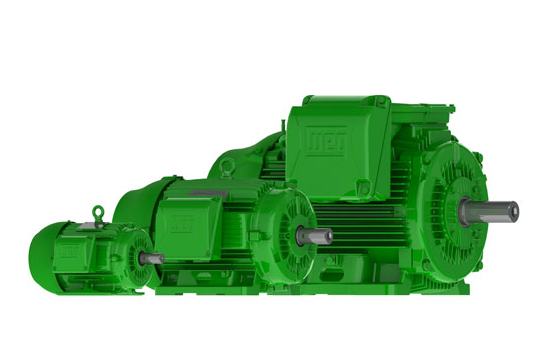 Fonte: WEG (2014).Texto texto texto texto texto texto texto texto texto texto texto texto texto texto textocomo indica a Tabela 1.Tabela 1 – Produção de petróleo na BahiaFonte: Adaptado de ANP (2000).Texto texto texto texto texto texto texto texto texto texto texto texto texto texto texto texto texto texto texto texto texto texto. Texto texto texto texto texto texto texto texto texto texto texto texto texto texto texto texto texto texto texto texto texto texto. Texto texto texto texto texto texto texto texto texto texto texto texto texto texto texto texto texto texto texto texto texto texto. Texto texto texto texto texto texto texto texto texto texto texto texto texto texto texto texto texto texto, como evidencia a Figura 2.Figura 2 – Diagrama Fasorial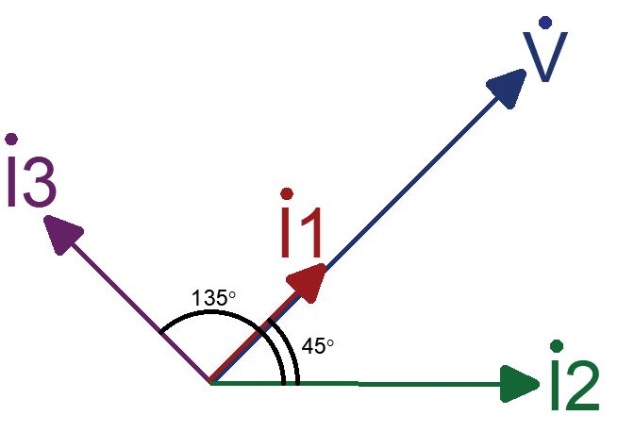 Fonte: Silva (2020).Texto texto texto texto texto texto texto texto texto texto texto texto texto texto texto texto texto texto texto texto texto texto texto texto texto texto texto texto texto texto texto texto, conforme mostra a Equação 1.METODOLOGIATexto texto texto texto texto texto texto texto texto texto texto texto texto texto texto texto texto texto texto texto texto texto.Métodos aplicadosTexto texto texto texto texto texto texto texto texto texto texto texto texto texto texto texto texto texto texto texto texto texto.APRESENTAÇÃO DOS RESULTADOSTexto texto texto texto texto texto texto texto texto texto texto texto texto texto texto texto texto texto texto texto texto texto.Análise e discussão dos resultadosTexto texto texto texto texto texto texto texto texto texto texto texto texto texto texto texto texto texto texto texto texto texto.CONSIDERAÇÕES FINAISTexto texto texto texto texto texto texto texto texto texto texto texto texto texto texto texto texto texto texto texto texto texto.Sugestões para trabalhos futurosTexto texto texto texto texto texto texto texto texto texto texto texto texto texto texto texto texto texto texto texto texto texto.REFERÊNCIASANTUNES, Pedro F. Ambiente de robótica educacional. 2016. 120 f. Dissertação (Mestrado em Engenharia Mecânica) – Universidade Federal de Minas Gerais, Belo Horizonte, 2016.BRASIL. Lei nº 9.887, de 7 de dezembro de 1999. Altera a legislação tributária federal. Disponível em: http://www.in.gov.br/mp_leis/leis_texto.asp?Id=LEI%209887. Acesso em: 22 dez. 1999BRASIL. Ministério do Trabalho e Emprego. NR 10: Segurança em instalações e serviços em eletricidade. 7 dez. 2004. Disponível em: http://portal.mte.gov.br/data/files/FF8080812BE4CA7C012BE520074E5264/nr_10.pdf. Acesso em: 6 maio 2011CECHINEL, Carolina M. Estudo da exposição ocupacional dos profissionais das técnicas radiológicas em medicina nuclear. 58f. 2017. Trabalho de Conclusão de Curso (Curso Superior de Tecnologia em Radiologia) – Departamento Acadêmico de Saúde e Serviços, IFSC, Florianópolis, 2017. Disponível em: http://sites.florianopolis.ifsc.edu.br/radiologia/files/2017/10/2017-CAROLINA-MARTINSCECHINEL.-ESTUDO-DA-EXPOSI%C3%87%C3%83O-OCUPACIONAL-DOSPROFISSIONAIS0ADAS-T%C3%89CNICAS-RADIOL%C3%93GICAS-EM-MEDICINANUCLEAR.pdf. Acesso em: 03 abr. 2018FUNDAÇÃO OSWALDO CRUZ. Cuidado ao paciente. Disponível em: http://pdf.datasheetcatalog.com/datasheet_pdf/philips/100124A_to_100124Y.pdf. Acesso em: 14 mar. 2018.SANTOS, Max M. D. Veículos elétricos e híbridos: fundamentos, características e aplicações. São Paulo: Érica, 2020.SILVA, Maria. M. L. Crimes da era digital. .Net, Rio de Janeiro, nov. 1998. Seção Ponto de Vista. Disponível em: http://www.brazilnet.com.br/contexts/brasilrevistas.htm. Acesso em: 28 nov. 1998.SOUZA, L. S.; BORGES, A. L.; REZENDE, J. O. Influência da correção e do preparo do solo sobre algumas propriedades químicas do solo cultivado com bananeiras. In: REUNIÃO BRASILEIRA DE FERTILIDADE DO SOLO E NUTRIÇÃO DE PLANTAS, 21, 1994, Petrolina. Anais [...] Petrolina: EMBRAPA, CPATSA, 1994. p. 3-4.APÊNDICESAPÊNDICE A – TítuloAPÊNDICE B – TítuloANEXOSANEXO A – TítuloANEXO B – TítuloANEELAgência Nacional de Energia ElétricaDAEDepartamento Acadêmico de EletrotécnicaIFSCInstituto Federal de Santa CatarinaIoTInternet of Things (Internet das Coisas)AnoTipos de energia2017Mecânica2018Térmica2019Elétrica2020Química2021AtômicaAnoProdução (1.000 t)19962.53619972.66519983.05619993.567()